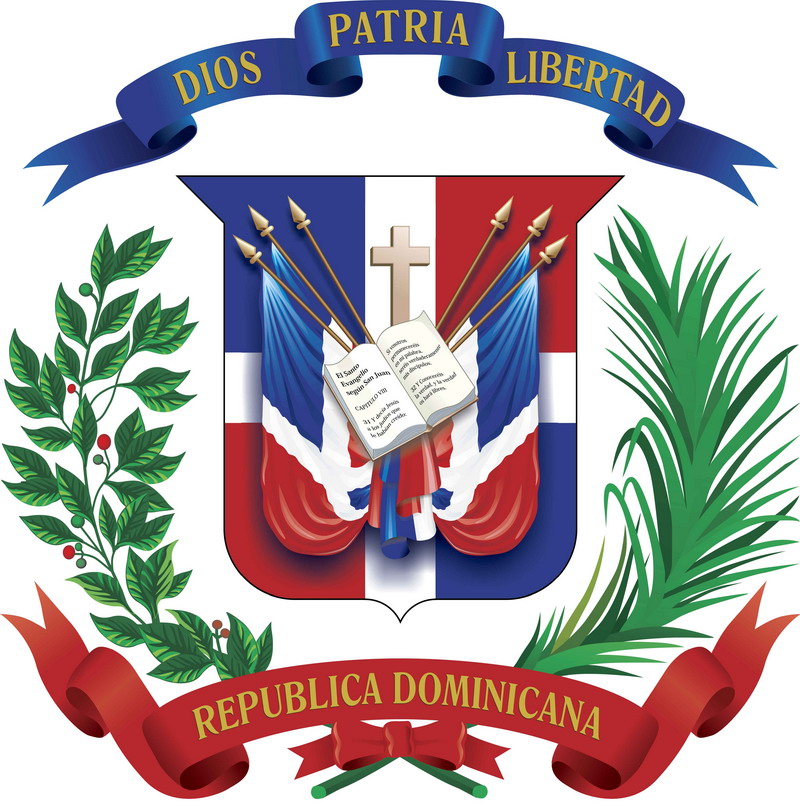 República Dominicana“FIDEICOMISO PARA , MANTENIMIENTO Y EXPANSIÓN DE LA RED VIAL PRINCIPAL DE LA REPÚBLICA DOMINICANA(FIDEICOMISO RD VIAL)”Dirección Administrativa y FinancieraCONVOCATORIA A COMPARACION DE PRECIOSPROCESO DE REFERENCIA FRDV-CP-3/2016SERVICIO DE SUMINISTRO DE BOTELLONES DE AGUA POTABLE DE 5GLS, PARA LAS DIFERENTES ESTACIONES DE PEAJE Y LA OFICINA COORDINADORAFideicomiso RD Vial para la Operación, Mantenimiento y Expansión de la Red Vial Principal de la República Dominicana, aprobado mediante Resolución No.156-13 del Congreso Nacional, publicado en la Gaceta Oficial el día 25 de noviembre de 2013 y en cumplimiento de las disposiciones de Ley No. 340-06, sobre Compras y Contrataciones Públicas de Bienes,  Servicios, Obras y Concesiones de fecha Dieciocho (18) de Agosto del Dos Mil Seis (2006), modificada por la Ley No. 449-06 de fecha Seis (06) de Diciembre del Dos Mil Seis (2006), y su Reglamento de Aplicación No. 543-12, de fecha Seis (6) de septiembre del Dos  Mil  Doce (2012), convoca a todos los interesados a presentar propuestas para la Contratación de Servicio de Suministro de Botellones de Agua Potable de 5gls, para las diferentes Estaciones de Peaje y la Oficina Coordinadora.A los fines de la elaboración de sus propuestas podrán descargar las Especificaciones Técnicas de la página Web de la Institución http://mopc.gob.do/fideicomiso-rd-vial.aspx, o del portal de la DGCP www.comprasdominicana.gov.do.Las propuestas serán recibidas en sobres cerrados y sellados el miércoles 27 de abril hasta las 10:00 a.m., en la C/ Héctor Horacio Hernández, Esq. Horacio Blanco Fombona, Santo Domingo, D.N. (Dirección Jurídica del MOPC).Lic. claudia ortizAnalista Senior de ComprasOficina Coordinadora General de Proyectos del Fideicomiso RD Vial.